Татаров АлександрExperience:Documents and further information:Окончил "KHERSON MARITIME COLLEGE of FISHING INDUSTRY". Документы в порядке. Английский хороший. Опыт работы в смешанном коллективе.Position applied for: 2nd EngineerDate of birth: 27.04.1987 (age: 30)Citizenship: UkraineResidence permit in Ukraine: NoCountry of residence: UkraineCity of residence: KhersonContact Tel. No: +38 (050) 648-44-74E-Mail: butterfly66652@mail.ruU.S. visa: NoE.U. visa: NoUkrainian biometric international passport: Not specifiedDate available from: 04.05.2009English knowledge: GoodMinimum salary: 2500 $ per monthPositionFrom / ToVessel nameVessel typeDWTMEBHPFlagShipownerCrewing3rd Officer11.06.2008-03.10.2008Тайгер БризContainer Ship23734-ДугласANDREW WEIR  SHIPPING LTD.Olevent2nd Officer21.03.2008-30.05.2008Литтл кид-2Dry Cargo3353-КамбоджияMAREKS (Turkish)Sea BellAble Seaman11.05.2006-22.02.2007Данаприс-4Dry Cargo2445-УкраинаCAPITAL SHIPPING COMPANYGreen RayAble Seaman30.10.2005-07.02.2006ДельтаDry Cargo3000-ГрецияCONCORSE CORP. BELIZEMarin Brok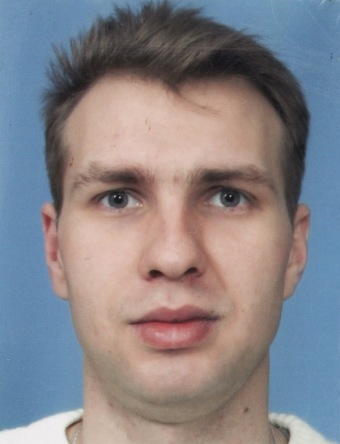 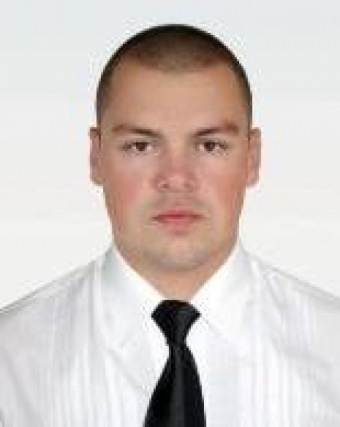 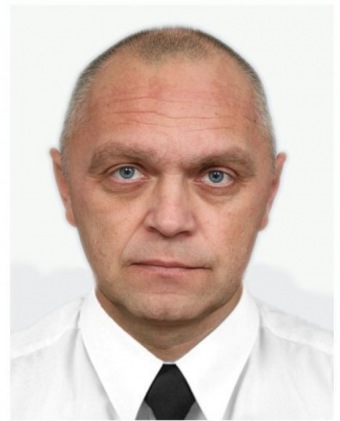 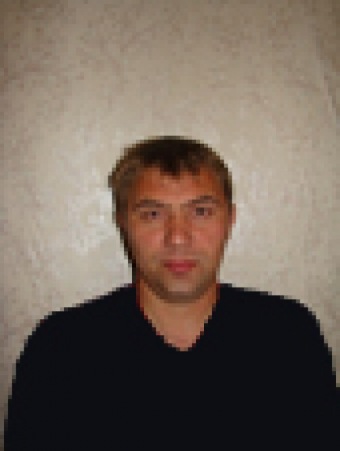 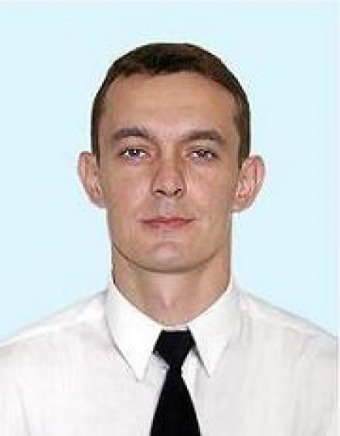 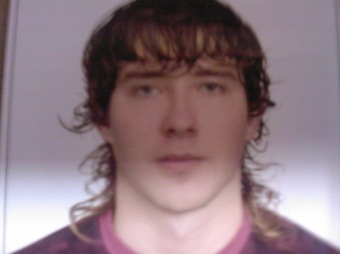 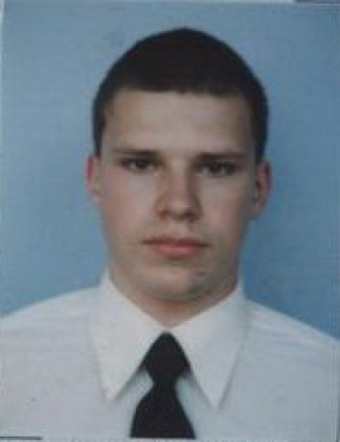 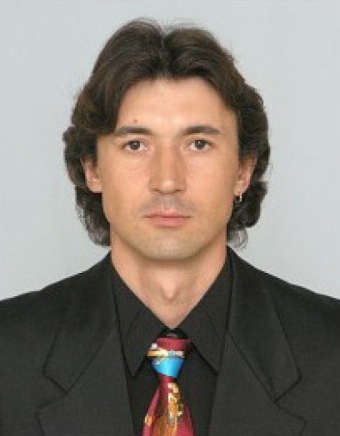 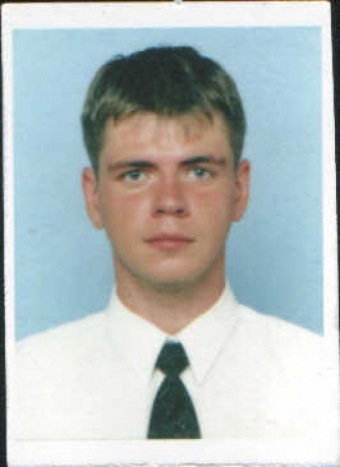 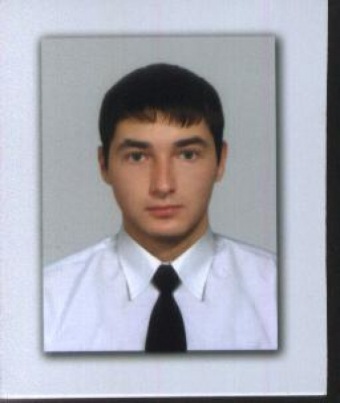 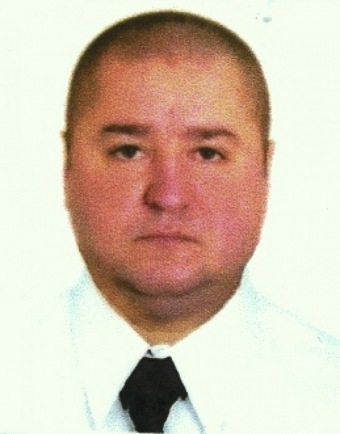 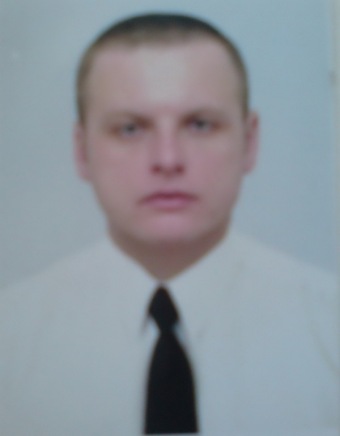 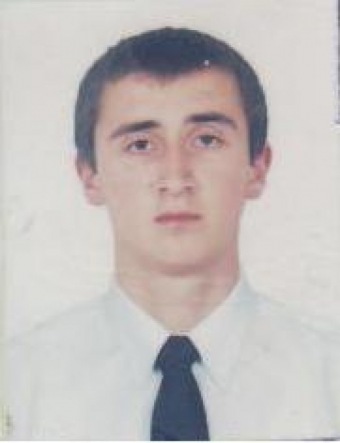 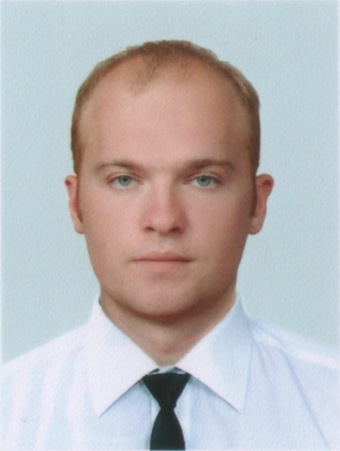 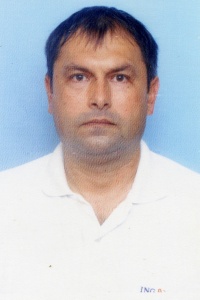 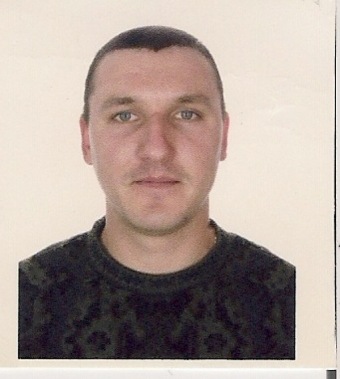 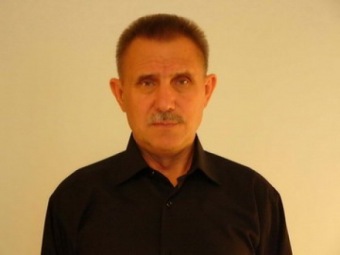 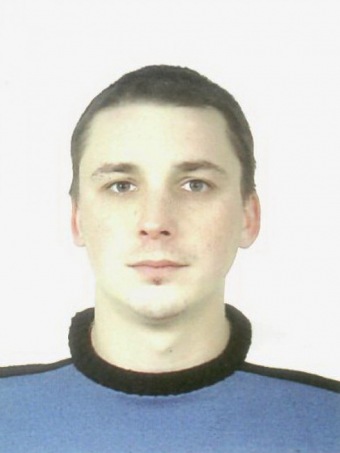 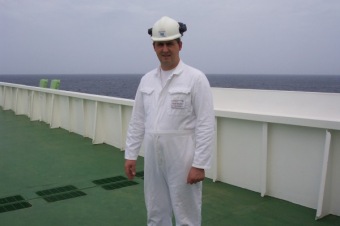 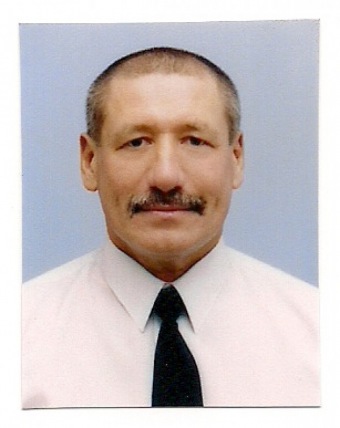 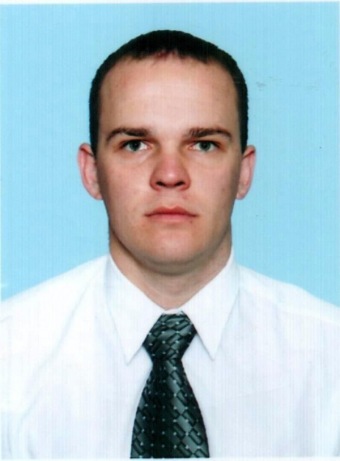 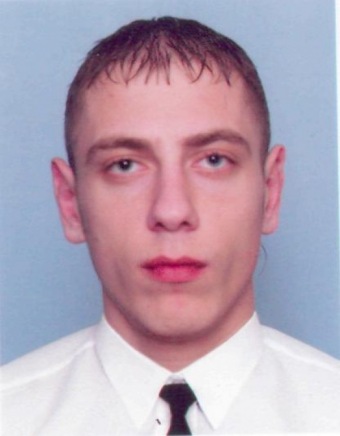 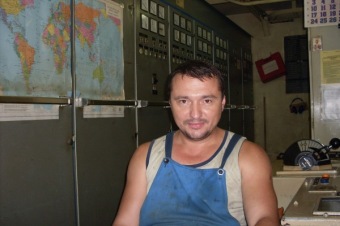 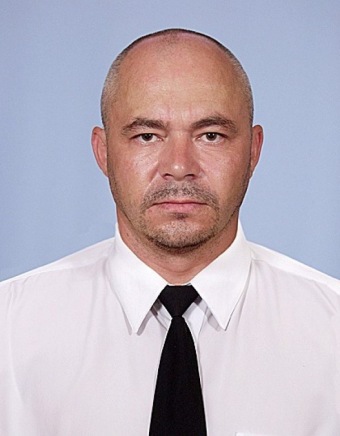 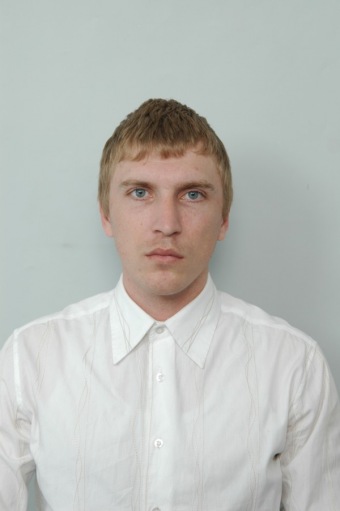 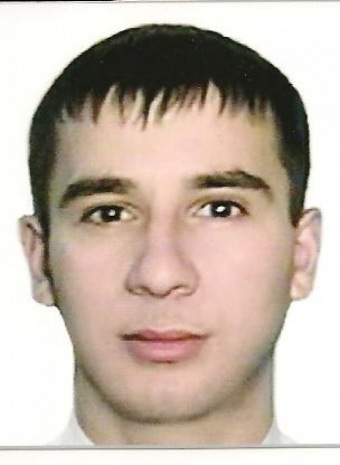 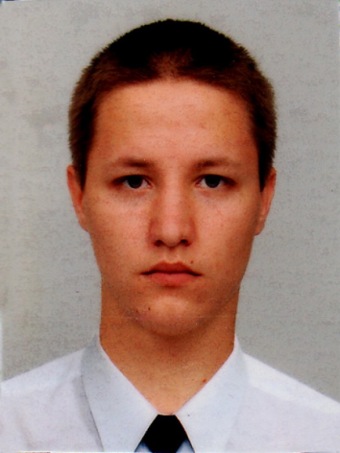 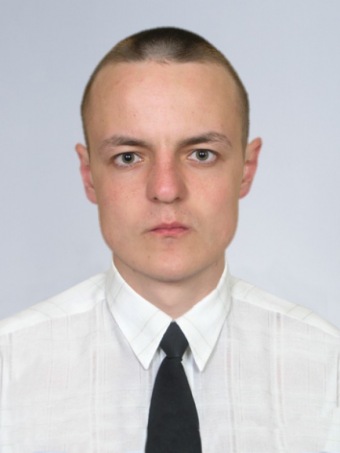 